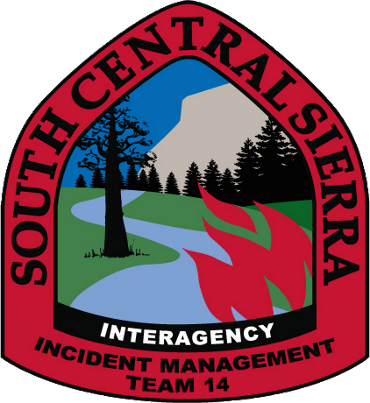 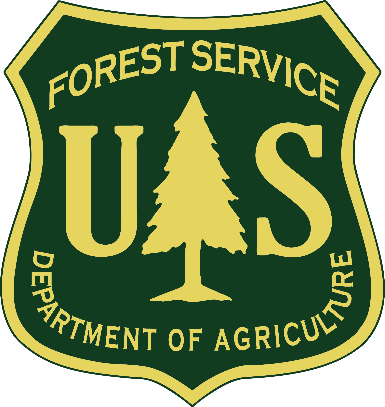 NO ENTRY WITHOUT MASK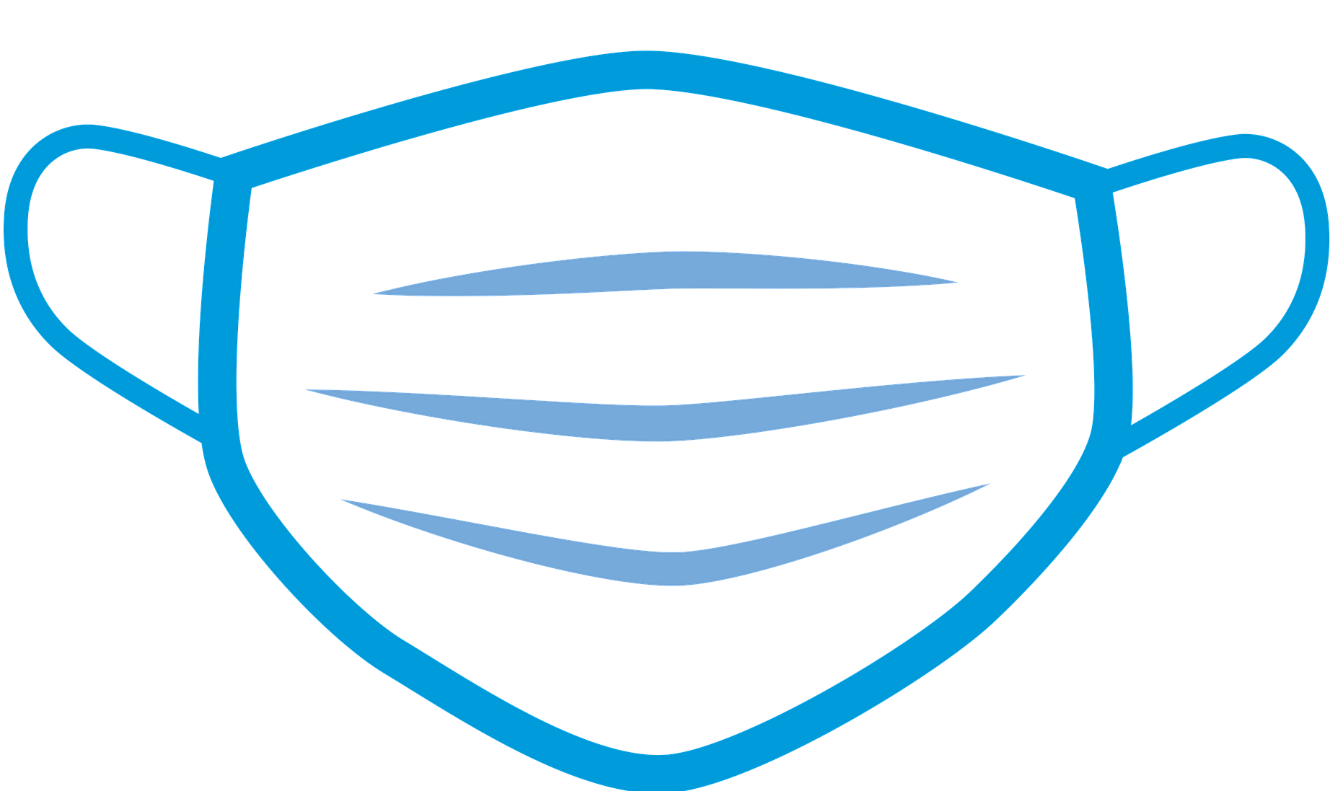 SANITIZE HANDS BEFORE ENTRY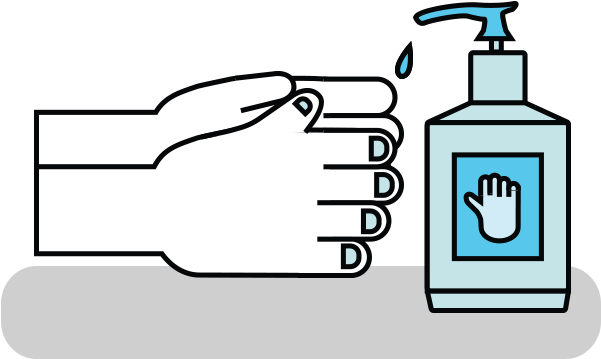 